Cenu aptaujaTEHNISKĀS SPECIFISKĀS PRASĪBAS Koplietošanas rekreācijas vietas izveide un satiksmes drošības uzlabošana “Airītēs” kad.Nr. 80170010101 Pasūtītājs: Ropažu novada pašvaldība, Reģ.nr. 90000067986, Institūta iela 1a, Ulbroka, Stopiņu pagasts, Ropažu novads, LV-2130Objekta atrašanās vieta: “Airītes” kad.Nr. 80170010101 daļa pie ēkas Dārzu iela 2A, Vangaži, Ropažu novads, LV-2136Kontaktpersona: Projektu vadītāja Līga Mekša, e-pasts: liga.meksa@ropazi.lv , t. 25483904; 27134698Atsevišķi norādījumi: Pamatojums pakalpojuma piegādātāja izvēlei: Apkopojot piedāvājumus, tiks lemts par sadarbības līguma slēgšanu ar izvēlēto pretendentu, kas piedāvā zemāko cenu bez PVN, atbilstoši visām specifiskajām prasībām. (Pasūtītāja noteiktais budžets ir 10 000 EUR ar PVN.)Cenas veidošanas rādītāji: iekļaujot PVN (ja attiecas), norādot EUR par vienu vienību.Līguma izpildes laiks: 10 nedēļu laikā no līguma noslēgšanas dienas, bet ne vēlāk kā līdz 2023.gada 01.aprīlim.Piedāvājums jāiesniedz: Attīstības, īpašumu un investīciju departamenta Projektu nodaļas projektu vadītājai Līgai Mekšai elektroniskā veidā – e-pastā: liga.meksa@ropazi.lv  līdz 10.11.2022.1.Zemes gabala raksturojums1.Zemes gabala raksturojums1.Zemes gabala raksturojums1.Zemes gabala raksturojums1.1.Labiekārtošnas darbu robežaLabiekārtošnas darbu robeža‘Airītes’ kad.Nr. 80170010101 daļa pie ēkas Dārzu iela 2A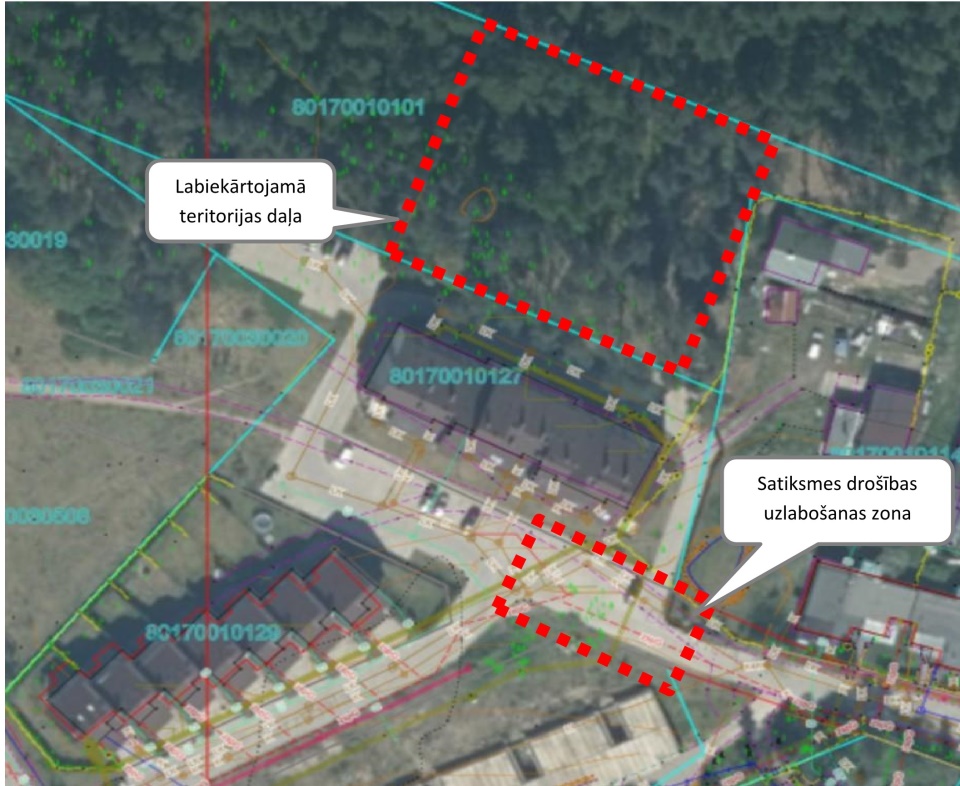 1.2.Esošās situācijas aprakstsEsošās situācijas aprakstsTeritorijas labiekārtošanas darbi paredzēti pašvaldībai piederošā priežu  mežā, bez koku izciršanas, bez reljefa pārveides. Satiksmes drošības uzlabošana paredzēta Dārzu ielas sarkanās līnijās.1.3.Ainava un labiekārtojumsAinava un labiekārtojumsSaglabājamas esošās ainavas vērtības – esošie koki, reljefs un zemsedze.Bīstamo koku un krūmu izzāģēšana.Gājēju celiņa izveide, nodrošinot saglabājamo koku dzīvotspēju, neskarot sakņu sistēmu.Zāliena atjaunošana – visās nepieciešamajās zonās.Ēkas arhitektūrai pieskaņotu, vienota stila, savstarpēji saderīgu labiekārtojuma elementu komplekta uzstādīšana:Soliņi ar atzveltni un roku balstiem -  3.gab.Atkritumu urna ar vāku – 1.gab.Veloturētāji – vismaz 5 velosipēdu rāmju pieslēgšanai.Sfēriskie spoguļi – 2.gab.Apgaismojums ar saules baterijām – 5. gaismas ķermeņi, prožektora tipa montējami uz koku stumbriem.2. Izpēte2. Izpēte2. Izpēte2. Izpēte2.1.TopogrāfijaTopogrāfijaNodrošina pretendents2.2.Ģeotehniskā izpēteĢeotehniskā izpēteNav nepieciešama2.3.Dendroloģiskā inventarizācijaDendroloģiskā inventarizācijaPretendents nodrošina Sertificēta arborista esošo koku dzīvotspējas izvērtējumu,  bīstamo koku noteikšanu un iezīmēšanu labiekārtojuma plānā.2.4.Vaskulāro augu inventarizācijaVaskulāro augu inventarizācijaNav nepieciešama3.   Labiekārtošanas risinājuma plāns3.   Labiekārtošanas risinājuma plāns3.   Labiekārtošanas risinājuma plāns3.   Labiekārtošanas risinājuma plāns3.5.Labiekārtojuma risinājumsLabiekārtošanas  risinājumu saskaņā ar  spēkā esošo normatīvu prasībām izstrādā  Pretendents.  Plāns uz topogrāfiskās pamatnes ar celiņa trasi, labiekārtojuma elementu novietnēm un norādītiem bīstamiem, izzāģējamiem kokiem, vertikālām un horizontālām piesaistēm.Celiņa trase jāparedz ārpus saglabājamo koku KRITISKO SAKŅU AIZSARDZĪBAS ZONAS  (attālums = koka stumbra diametrs reizināts ar 5). Ja darbi paredzēti  MINIMĀLĀ SAKŅU AIZSARDZĪBAS ZONĀ (attālums = stumbra diametrs  reizināts ar 10) jānorāda risinājumi sakņu aizsardzībai un koku dzīvotspējas nodrošināšanai.Specifikācijas labiekārtojuma elementiem, celiņa izbūvei, segumam zem soliņiem, zāliena atjaunošanai.Būvdarbu apjomiLabiekārtošanas  risinājumu saskaņā ar  spēkā esošo normatīvu prasībām izstrādā  Pretendents.  Plāns uz topogrāfiskās pamatnes ar celiņa trasi, labiekārtojuma elementu novietnēm un norādītiem bīstamiem, izzāģējamiem kokiem, vertikālām un horizontālām piesaistēm.Celiņa trase jāparedz ārpus saglabājamo koku KRITISKO SAKŅU AIZSARDZĪBAS ZONAS  (attālums = koka stumbra diametrs reizināts ar 5). Ja darbi paredzēti  MINIMĀLĀ SAKŅU AIZSARDZĪBAS ZONĀ (attālums = stumbra diametrs  reizināts ar 10) jānorāda risinājumi sakņu aizsardzībai un koku dzīvotspējas nodrošināšanai.Specifikācijas labiekārtojuma elementiem, celiņa izbūvei, segumam zem soliņiem, zāliena atjaunošanai.Būvdarbu apjomi3.6.Labiekārtojuma risinājuma saskaņošanaProjektētājs saskaņo Labiekārtojuma risinājumu ar:Inženiertīklu īpašniekiem;Dārzu iela 2A ēkas iedzīvotājiem (sadarbībā ar pasūtītāja pārstāvi sadarbības līguma ietvaros);Ropažu novada pašvaldības Nekustamā īpašuma nodaļu:satiksmes drošības aprīkojums  (ceļu inženieri; inženiertīklu inženieri),bīstamo koku ciršana (mežsaimniecības inženieri; vides speciālists),labiekārtojums – ainavu arhitektu,  Ropažu novada pašvaldības Vangažu pilsētas pārvaldnieku;Ropažu novada pašvaldības Izpilddirektoru;Pasūtītājs garantē saskaņošanu katrā pašvaldības struktūrvienībā ne ilgāk kā 1(viena) mēneša laikā kopš dienas, kad pretendents to iesniedzis, sadarbojoties ar pasūtītāja pārstāvi sadarbības līguma ietvaros.Ceļu satiksmes spoguļu izvietojuma shēmu ar VAS “Latvijas Valsts ceļi” saskaņo pasūtītājs.Projektētājs saskaņo Labiekārtojuma risinājumu ar:Inženiertīklu īpašniekiem;Dārzu iela 2A ēkas iedzīvotājiem (sadarbībā ar pasūtītāja pārstāvi sadarbības līguma ietvaros);Ropažu novada pašvaldības Nekustamā īpašuma nodaļu:satiksmes drošības aprīkojums  (ceļu inženieri; inženiertīklu inženieri),bīstamo koku ciršana (mežsaimniecības inženieri; vides speciālists),labiekārtojums – ainavu arhitektu,  Ropažu novada pašvaldības Vangažu pilsētas pārvaldnieku;Ropažu novada pašvaldības Izpilddirektoru;Pasūtītājs garantē saskaņošanu katrā pašvaldības struktūrvienībā ne ilgāk kā 1(viena) mēneša laikā kopš dienas, kad pretendents to iesniedzis, sadarbojoties ar pasūtītāja pārstāvi sadarbības līguma ietvaros.Ceļu satiksmes spoguļu izvietojuma shēmu ar VAS “Latvijas Valsts ceļi” saskaņo pasūtītājs.Tehniskās specifiskās prasībasTehniskās specifiskās prasībasTehniskās specifiskās prasībasN.p.k.Cenu veidojošie elementiAtbilstības datiTeritorijas labiekārtošanas darba uzdevumsTeritorijas labiekārtošanas darba uzdevumsTeritorijas labiekārtošanas darba uzdevums1.Esošas takas pārveide par cieta seguma gājēju celiņu ~75 m²   Uz pusēm šķeltu laukakmeņu (8cm-30cm) seguma ierīkošana   ~ 60m x 1,2m Seguma konstrukcija saskaņā ar būvniecības ieceres specifikāciju. MK noteikumi Nr.240 “Vispārīgie teritorijas plānošanas, izmantošanas un apbūves noteikumi” 102.1. gājēju celiņa platums – ne mazāks par 1,2 m, tā iesegums – no cieta un jebkuros laikapstākļos neslīdoša materiāla.2.Teritorijas zāliena atjaunošana/ielabošana (~2000m²)Esošā zāliena atjaunošana - zemes virskārtas irdināšana, auglīgas augsnes ieklāšana (55m3), zāliena sēklu maisījuma sēšana.Auglīgās augsnes slānis ne mazāks par 15 cm. Jālieto smilšmā1a un mālsmilts augsnes (mā1a saturs 10 - 40%), pHKCI -6,0-7,5.Prasības ierīkota zāliena kvalitātei:Augsnes virskārta nedrīkst būt svešķermeņi lielāki par 2 cm (akmeņi, velēnas, augsnes gabali, saknes, citi atkritumi);Virsmas līmenis. Pie celiņa malas sagatavotai augsnes virsmai (norullētai) jābut par 2cm zemākai par celiņa virsmu ( nopļautam zālienam jābūt vienā līmenī ar celiņu); Sablīvējuma pārbaude. Staigājot pa sagatavotu (apsētu) augsni, pēda nedrīkst iegrimt dziļāk par 0,5cm; Līdzenuma pārbaude. Uzliekot 4m garu latu jebkurā virzienā lielākā sprauga zem tās nedrīkst būt lielāka par 2cm; Zāliena sēklu izsējas norma 35 g/m², sastāvā sarkanās auzenes sēklu īpatsvars nav mazāks par 40%.3.Labiekārtojuma elementu uzstādīšanaSaskaņā ar ražotāju izstrādātu montāžas instrukciju.4.Sfērisko satiksmes spoguļu (2gab)  montāžaIerīkošana saskaņā ar saskaņoto satiksmes drošības spoguļu izvietojuma shēmu, atbilstoši nosacījumiem: LVS 77-2 “Ceļa zīmes 2. daļa” uzstādīšanas nosacījumi un LVS 77.2014 3. daļa.Teritorijas labiekārtošanas materiālās vērtībasSfēriskie spoguļiTeritorijas labiekārtošanas materiālās vērtībasSfēriskie spoguļiTeritorijas labiekārtošanas materiālās vērtībasSfēriskie spoguļiAnalogs vai līdzvērtīgs izstrādājums: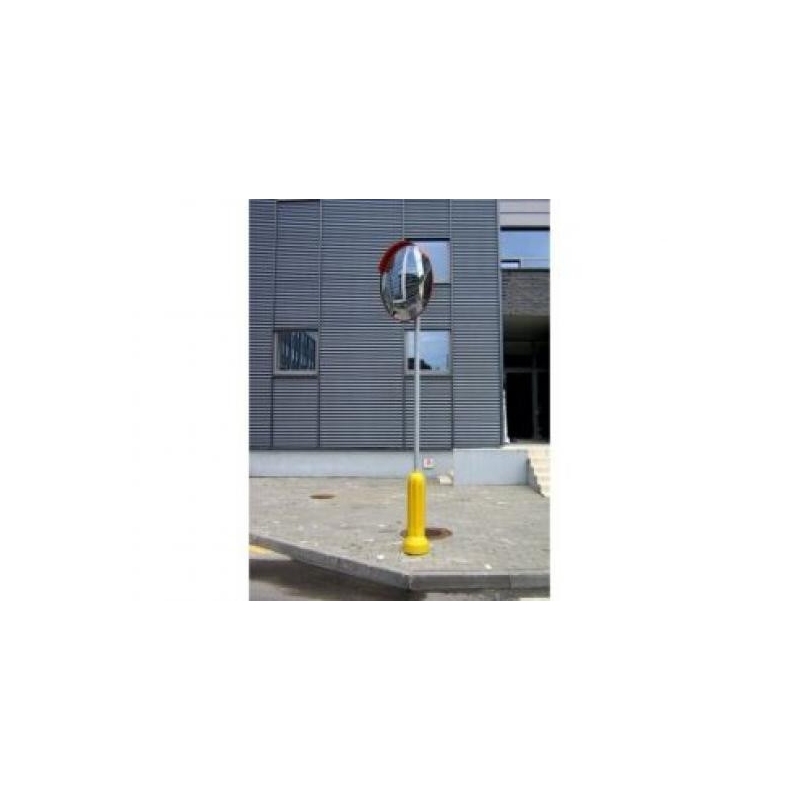 Analogs vai līdzvērtīgs izstrādājums:Analogs vai līdzvērtīgs izstrādājums:1.Skaits22.Vandāldrošs satiksmes drošības papildaprīkojums - sfēriskais spogulis Atbilstību pretendents apliecina piedāvājumā3.Uzstādāms uz brīvstāvoša balsta, saskaņā ar ražotāju izstrādātu montāžas instrukciju.Atbilstību pretendents apliecina piedāvājumāAtkritumu tvertneAtkritumu tvertneAtkritumu tvertne1.Skaits12.Vandāldroša Betona atkritumu urna ar nosedzošu vāku un pelnu uztvērēju, viegli apsaimniekojams tipveidaražojuma elements, ar tilpumu 40-60l. Dizains saskaņots ar pārējiem labiekārtojuma elementiem Atbilstību pretendents apliecina piedāvājumāVelosipēdu novietneVelosipēdu novietneVelosipēdu novietne1.Skaits1 vismaz 5 velosipēdu rāmju pieslēgšanai2.Vandāldroši veloturētāji Piemēroti visa veida un izmēra velosipēdiem, tai skaitā velosipēdiem ar disku bremzēm Dizains saskaņā ar izstrādātajām Vadlīnijām velosipēdu novietņu izveidošanai http://www.divritenis.lv un pieskaņots pārējiem labiekārtojuma elementiem Atbilstību pretendents apliecina piedāvājumā3.Tērauds ar pretkorozijas apstrādiAtbilstību pretendents apliecina piedāvājumā4.Uzstādāms  šķeltu laukakmeņu segumā saskaņā ar ražotāju izstrādātu montāžas instrukciju.Atbilstību pretendents apliecina piedāvājumāĀra solsĀra solsĀra sols1.Skaits3 gab2.Vandāldrošs 3vietīgs sols ar koka atzveltni un sēdvirsmu, un roku balstiem. Dizains saskaņots pārējiem labiekārtojuma elementiemAtbilstību pretendents apliecina piedāvājumā3.Uzstādāms  šķeltu laukakmeņu segumā saskaņā ar ražotāju izstrādātu montāžas instrukciju.Atbilstību pretendents apliecina piedāvājumāSaules prožektors āra apgaismojumam Saules prožektors āra apgaismojumam Saules prožektors āra apgaismojumam Analogs vai līdzvērtīgs izstrādājums: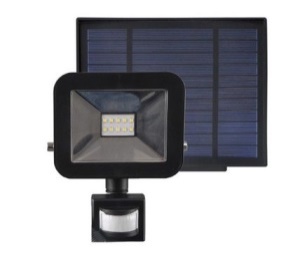 Analogs vai līdzvērtīgs izstrādājums:Analogs vai līdzvērtīgs izstrādājums:1.Skaits5 gab2.Svars 0.400 – 0.600kg robežās3.SensorsSaules baterija, darbojas kustību sensors4.LED gaismaAuksti balta5.Gaismas plūsmaVismaz 750lm6.Jauda10W7.Sistēmai jānodrošina vismaz 5stundu darbība trīs dienas pēc kārtas bezsaules dienās.Atbilstību pretendents apliecina piedāvājumā8.Montāža uz esošo koku stumbra h= 4-5m  saskaņā ar ražotāja izstrādātu montāžas instrukciju.Atbilstību pretendents apliecina piedāvājumāPapildus prasībasPapildus prasībasPapildus prasībasN.p.k.1.PiegādeCenas piedāvājums transportēšanai līdz objekta atrašanās vietai2.UzstādīšanaCenas piedāvājums uzstādīšanai, ierīkošanai objekta atrašanās vietā3.TopogrāfijaCenas piedāvājums ‘Airītes’ kad.Nr. 80170010101 ~2500m²  lielas  teritorijas daļas topogrāfiskā plāna izgatavošanai 4.Labiekārtojuma risinājuma dokumentācija izstrādeCenas piedāvājums Labiekārtojuma risinājuma izstrādei un bīstamo koku ciršanas atļaujas saņemšanai.5.Pievienotas piedāvājuma materiālo vērtību atbilstošas skices un/vai pilnkrāsu vizuāli fotoattēlijā6.Cenas aktualitātes nodrošinājumsvismaz līdz 31.12.2022.7.PretendentsPretendents / pakalpojuma sniedzējs ir Eiropas Ekonomiskajā zonā reģistrēta personālsabiedrība vai juridiska persona.8.Atbilstības datiPretendents norāda piedāvājuma materiālo vērtību izcelsmi, iesniedzot ražotāja sertifikātu vai citu apliecinošu dokumentāciju. 9.Pretendentam jānodrošina garantijas termiņš veiktajiem Darbiem, pielietotajiem materiāliem un uzstādītajam aprīkojumam 36 (trīsdesmit seši) mēneši no dienas, kad Pasūtītājs Darbus ir pieņēmis ar nodošanas – pieņemšanas aktu.Jāiesniedz Pretendenta apliecinājums brīvā formā, ka garantijas termiņš veiktajiem Darbiem, pielietotajiem materiāliem un uzstādītajam aprīkojumam ir 36 (trīsdesmit seši) mēneši no dienas, kad Pasūtītājs Darbus ir pieņēmis ar nodošanas – pieņemšanas aktu.10.Pretendents ne vairāk kā 3 (trīs) iepriekšējos (2019., 2020., 2021.) gados, kā arī 2022. gadā līdz piedāvājumu iesniegšanas termiņa beigām ir izpildījis cenu aptaujas priekšmetam līdzvērtīgu līgumu. Par līdzvērtīgu uzskatāms tāds, kur pretendents ir veicis labiekārtošanas darbus ar brauktuvju vai celiņu izbūvi un mazo arhitektūras formu vai labiekārtojuma detaļu izbūvi labiekārtošanas un/vai būvniecības darbi par kopējām izmaksām ne mazāk kā 5 000 EUR bez PVN viena līguma ietvaros. Darbiem ir jābūt pilnībā pabeigtiem un objektam nodotam ekspluatācijā.Lai apliecinātu atbilstību prasībām, Pretendentam piedāvājumā jāpievieno dokumenta kopijas, kas apliecina sniegtās informācijas patiesumu – piemēram, nodošanas-pieņemšanas akts, pasūtītāja atsauksme vai cits dokuments, balstoties uz kuru ir iespēja objektīvi izvērtēt Pretendenta pieredzes atbilstību.